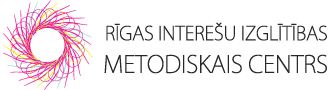 BASKETBOLA PRASMJU UN IEMAŅU PILNVEIDELīdzi sporta tērps un sporta apavi!Pieteikties elektroniski gunars.antapsons@intereses.lvLaiks2019.gada 29.oktobris, plkst.15.00VietaRīgas Franču licejs, Mēness ielā 8, RīgaLektors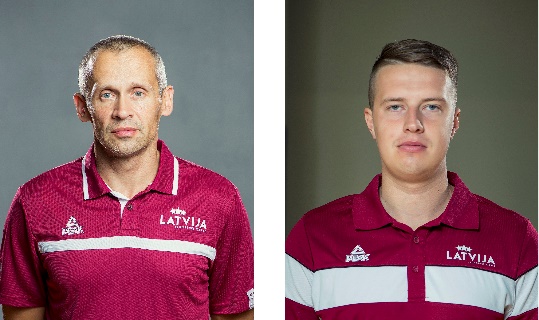 Ainārs Čukste, ilggadējs jaunatnes basketbola skolas “Rīga/Rīdzene” meiteņu un jauniešu treneris, viens no vadošajiem Latvijas jaunatnes izlašu treneriemMērķauditorijaInterešu izglītības sporta skolotājiSemināra ilgums4 stundasProgrammaPraktiskā daļa:Pamatprasmju apmācības vingrinājumi- bumbas turēšana, bumbas vadīšana, kustības uzsākšana ar driblu, apstāšanās ar bumbu un metiens no vietas un pēc divsoļa;Vingrinājumi un pārvietošanās aizsardzībā;Daudzveidīgas piespēles;Metienu tehnikas no vietas, pēc bumbas vadīšanas un pēc piespēles;Spēles un rotaļas ar basketbola elementiem pamatprasmju apguvei un pilnveidošanai.Plānotais dalībnieku skaits30